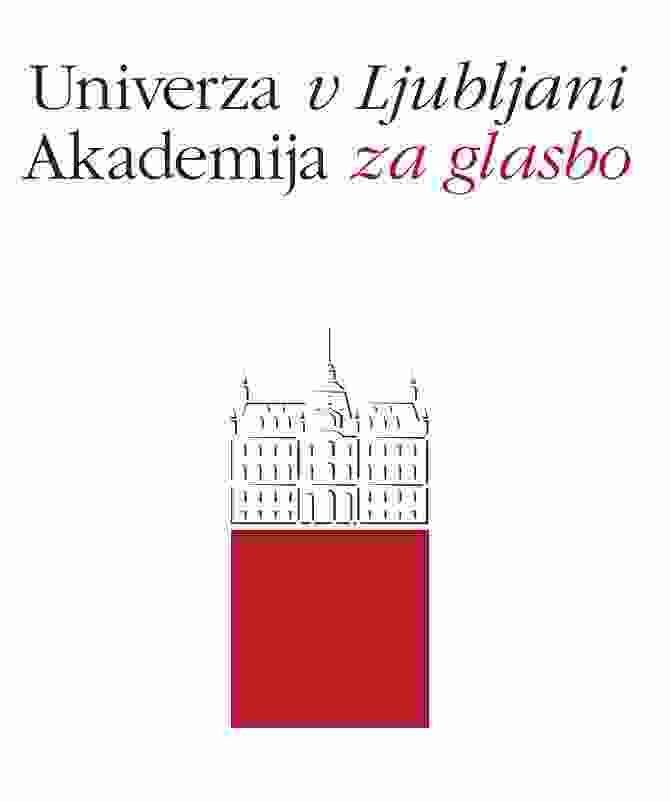 PRIJAVNICA ZA SEMINAR KOMORNE GLASBE TRIA DI PARMA (ZA AKTIVNO UDELEŽBO)IME KOMORNE SKUPINE _____________________________________________ČLANI KOMORNE SKUPINE in INŠTRUMENTI:___________________________________________________________________________________________________________________________________________________________________________________________________ŠOLA IN LETNIK ____________________________________________________MENTOR __________________________________________________________IZVAJANI PROGRAM __________________________________________________________________________________________________________________________________________________________________________________TELEFONSKA ŠTEVILKA __________________________________________E-POŠTA ______________________________________________________